DAFTAR PUSTAKAAsik, J., Zakariah, A., Jurusan, D., Sipil, T., Negeri, P., & Pandang, U. (2017). KUAT TEKAN DAN LENTUR BETON DENGAN MENGGUNAKAN BAHAN TAMBAH. 2017, 139–144.Beton, P., Styrofoam, C., & Agregat, M. (2020). U KaRsT. 4.Garut, K. (n.d.). Perancangan beton kekuatan k-250 dengan bahan pasir cidadap karangpawitan kabupaten garut. 1–7.Humaidi  Khairil, M. Y. (2014). ALTERNATIF PENGGUNAAN BATU KORAL UNTUK BETON DENGAN KUAT TEKAN fcâ™ 30 MPa. Intekna, Vol 14, No 1 (2014). http://ejurnal.poliban.ac.id/index.php/intekna/article/view/155Hunggurami, E., Bolla, M. E., & Messakh, P. (2017). Perbandingan Desain Campuran Beton Normal Menggunakan SNI 03-2834-2000 dan SNI 7656:2012. Jurnal Teknik Sipil, VI(2), 165–172.Kurniawandy, A., Darmayanti, L., & Pulungan, U. H. (2012). PE GARUH I TRUSI AIR LAUT , AIR GAMBUT , AIR KELAPA , DA AIR BIASA TERHADAP KUAT TEKA BETO ORMAL. 11(September), 51–58.Limbah, P., Sebagai, G., Aggregat, S., Pada, K., & Beton, J. (2020). Jurmateks jurmateks. 3(2). https://doi.org/10.1017/CBO9781107415324.004.APerawatan, P., Kuat, T., Beton, T., Hendra, O., Teknik, D., Fakultas, S., Universitas, T., Tegal, P., Beton, U., Tekan, K., Pendahuluan, B., Belakang, L., Beton, M., Realita, U. B., Volume, H., Dari, R. M., Pengaruh, B., Terhadap, P., Tekan, K., … Penelitian, M. (n.d.). bL = 380.32. 1–7.Saifuddin, M. I., Edison, B., Pd, S., & Fahmi, K. (2014). Pengaruh Penambahan Campuran Serbuk Kayu Terdahap Kuat Tekan Beton. Jurnal Mahasiswa Teknik, 1(1).Setiawati, M. (2015). Pengaruh air soda terhadap kuat tekan beton. November, 1–9.SNI 03-2834-2000. (2000). SNI 03-2834-2000: Tata cara pembuatan rencana campuran beton normal. Sni 03-2834-2000, 1–34.SNI 7656:2012. (2012). Tata Cara Pemilihan Campuran untuk Beton Normal, Beton Berat dan Beton Massa. Badan Standarisasi Nasional, 52.Teknik, J., Fakultas, S., Universitas, T., & Tolitoli, M. (2020). Studi Eksperimental Kuat Tekan Beton dengan Mensubtitusikan Limbah Batu Bata Pada Semen. 4, 39–52.Yuhesti, S. (2014). Pengganti Agregat Kasar Pada Campuran Beton Ringan Kombinasi Pasir Tanjung Raja Dan Conplast Wp421. 2(3).LAMPIRAN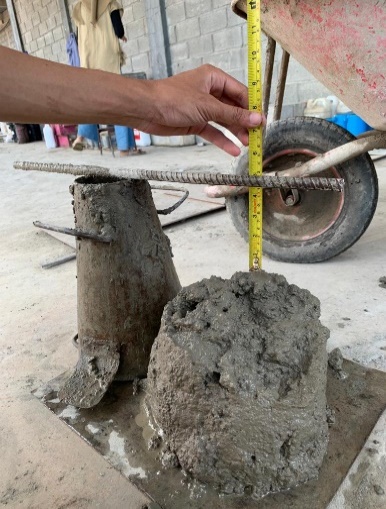 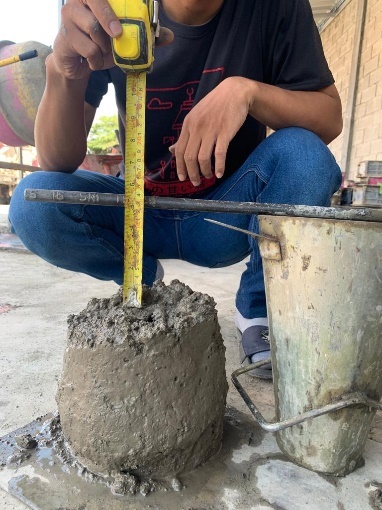 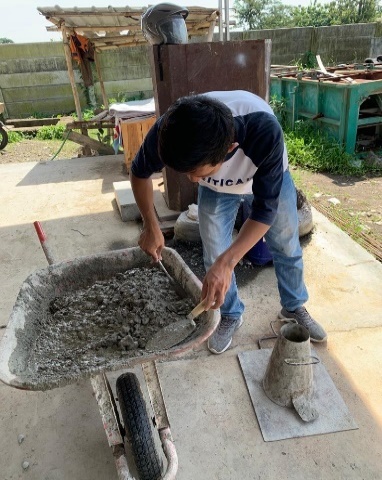 LAMPIRANUJI KUAT TEKAN BETON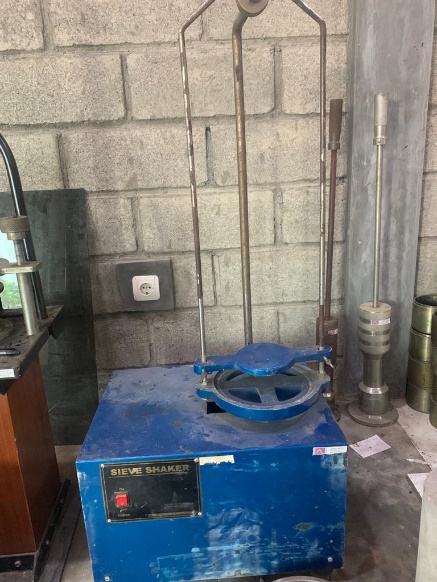 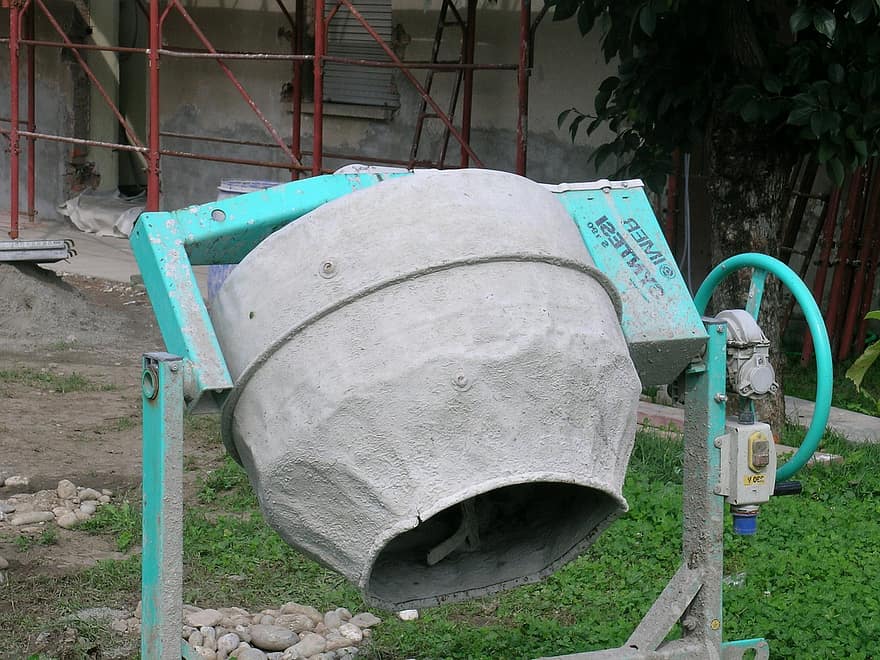 Alat Uji GradasiMesin Mixer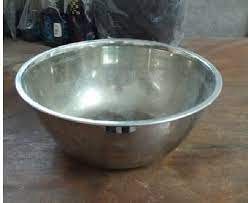 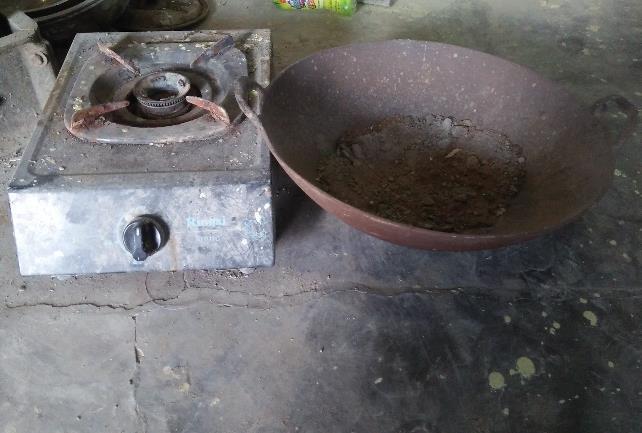  CawanKompor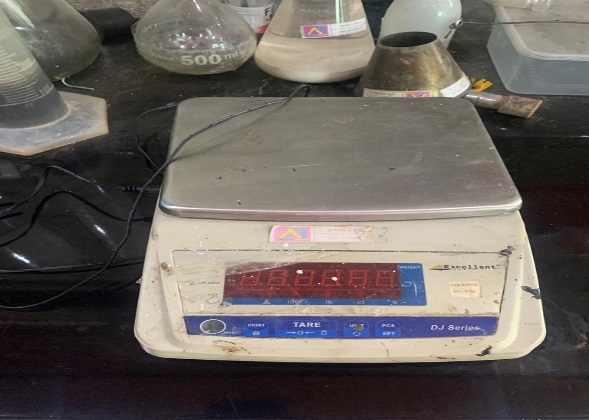 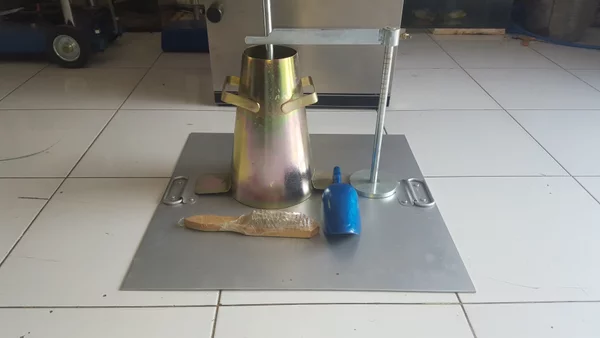 Neraca DgitalSlump Test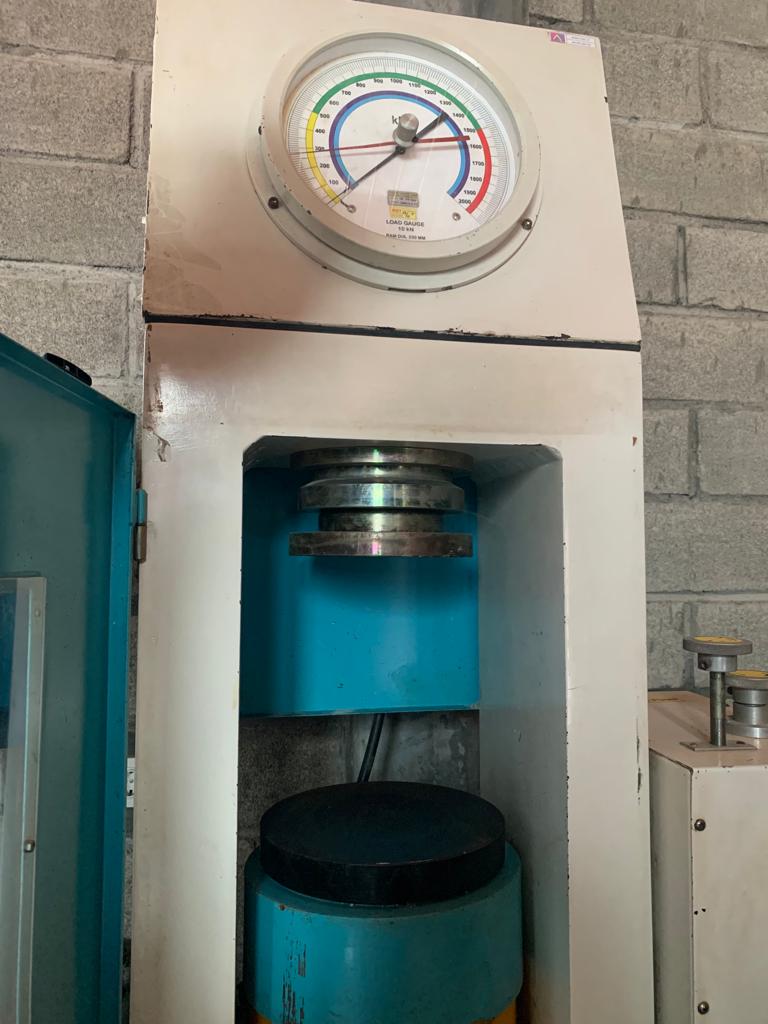 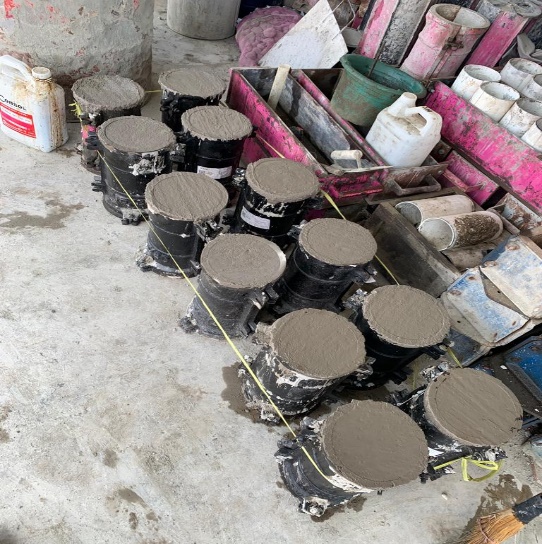 Alat Uji Kuat TekanCetakan Silinder Beton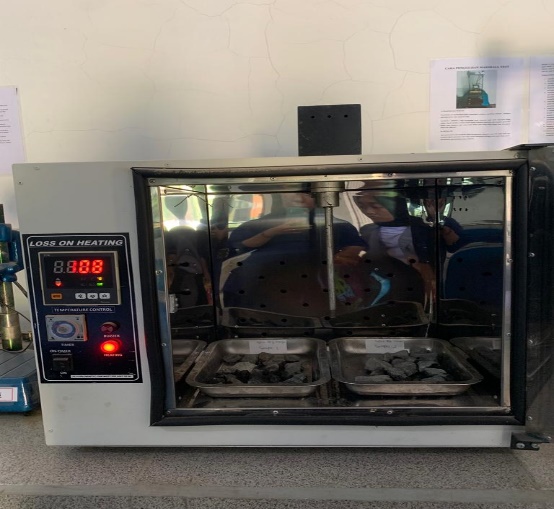 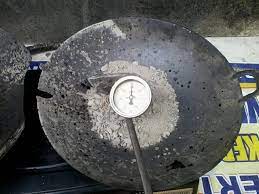 OvenOvenOven10. Alat Pengorengan10. Alat Pengorengan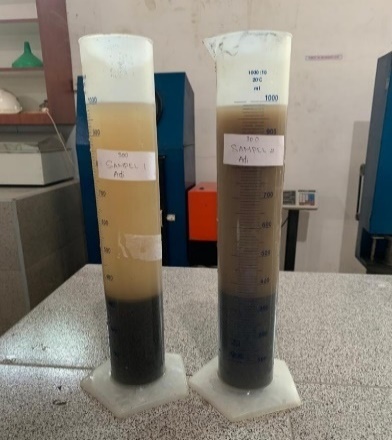 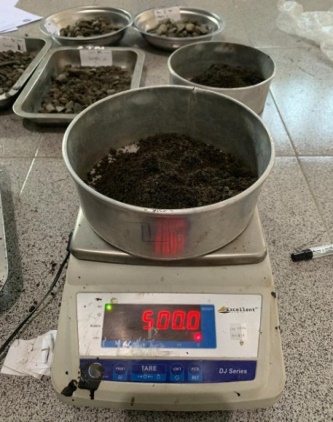 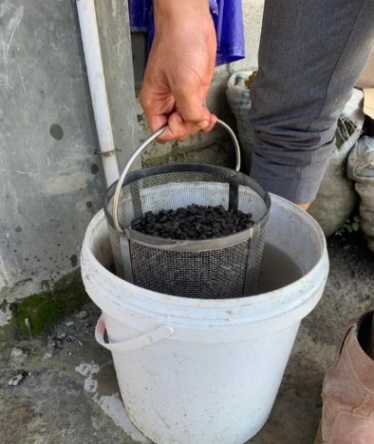 Uji Kadar Lumpur Agregat HalusUji SSDUji berat Jenis Agregat Kasar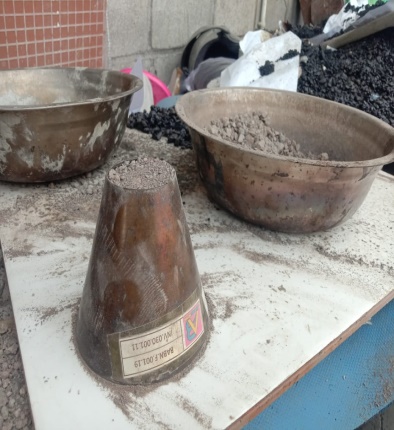 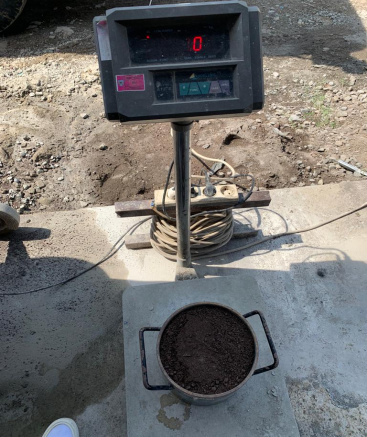 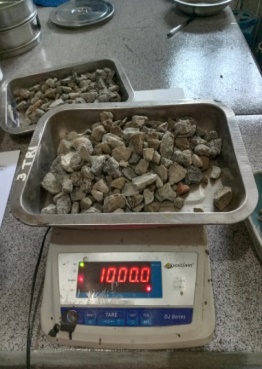 Pengujian Berat Jenis Agregar HalusPengujian Berat Isi Agregat HalusPengujian Kadar Lumpur Agregat Kasar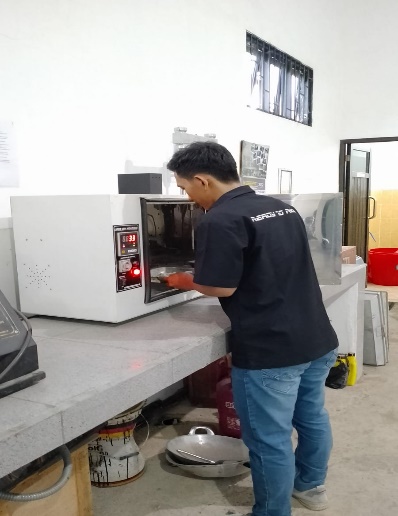 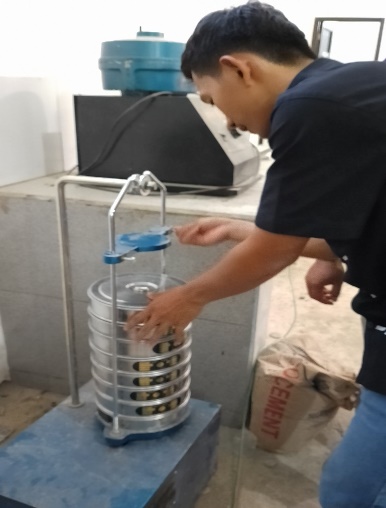 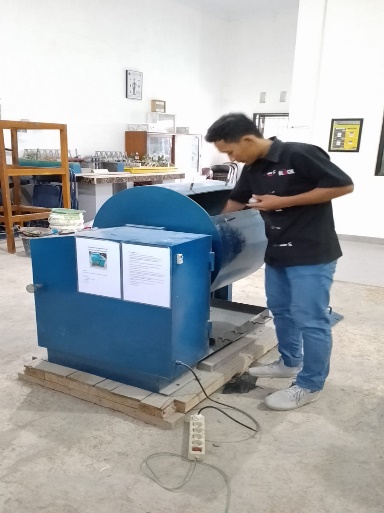 Uji Kadar AirUji GradasiUji AbrasiUji SlumpUji SlumpUji Slump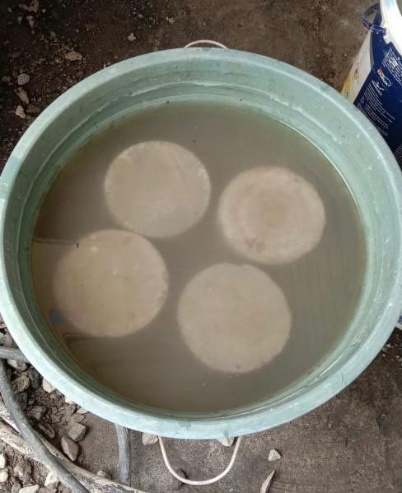 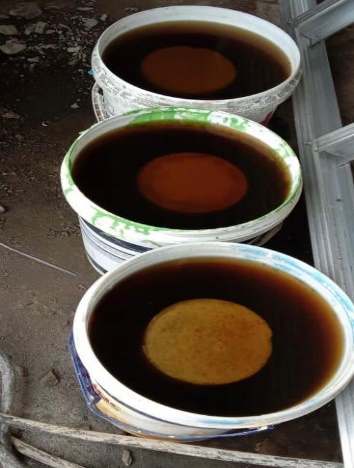 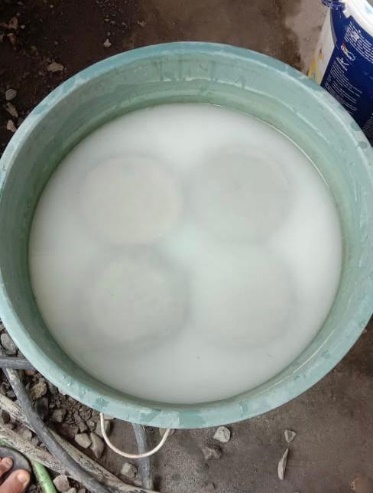 Air KelapaAir Tebu Air Leri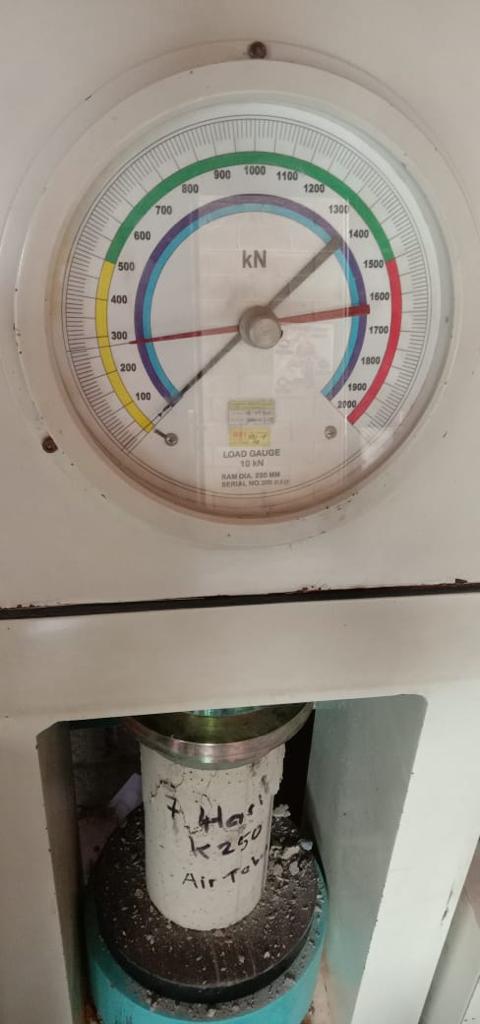 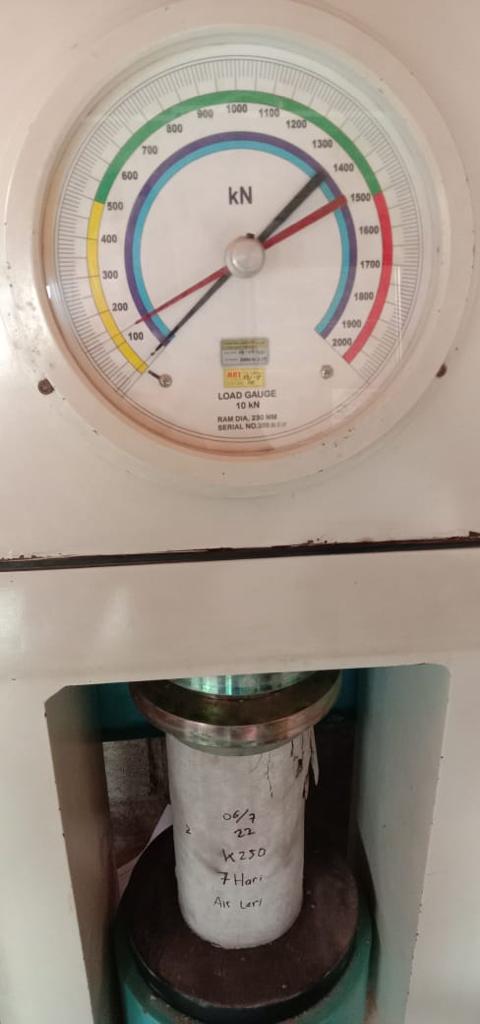 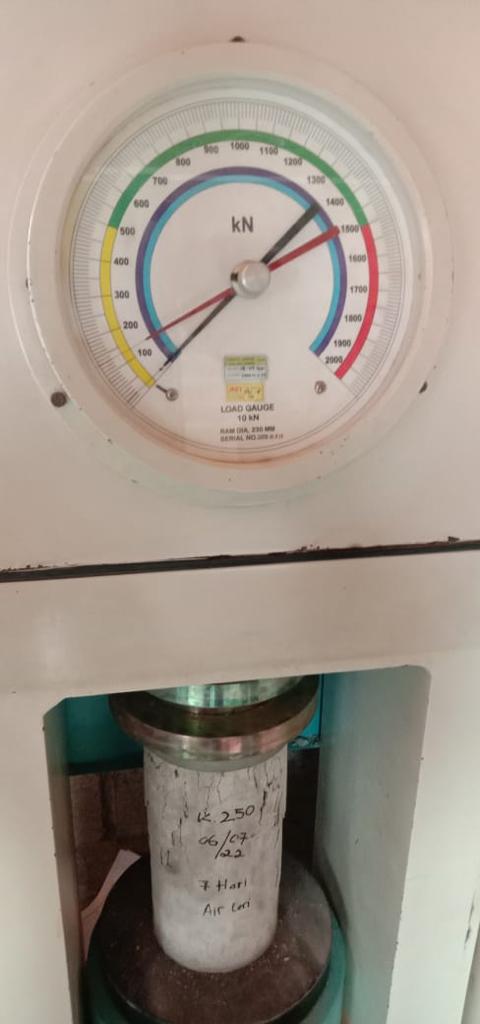 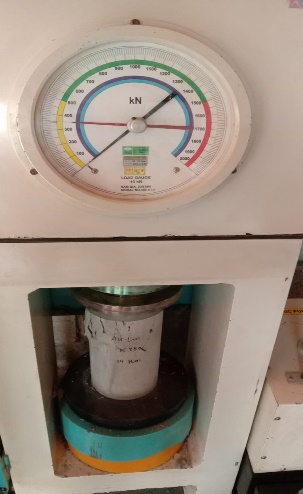 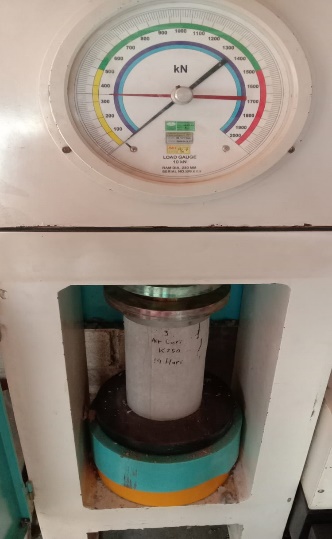 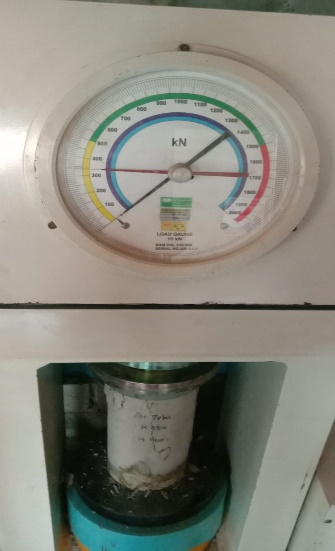 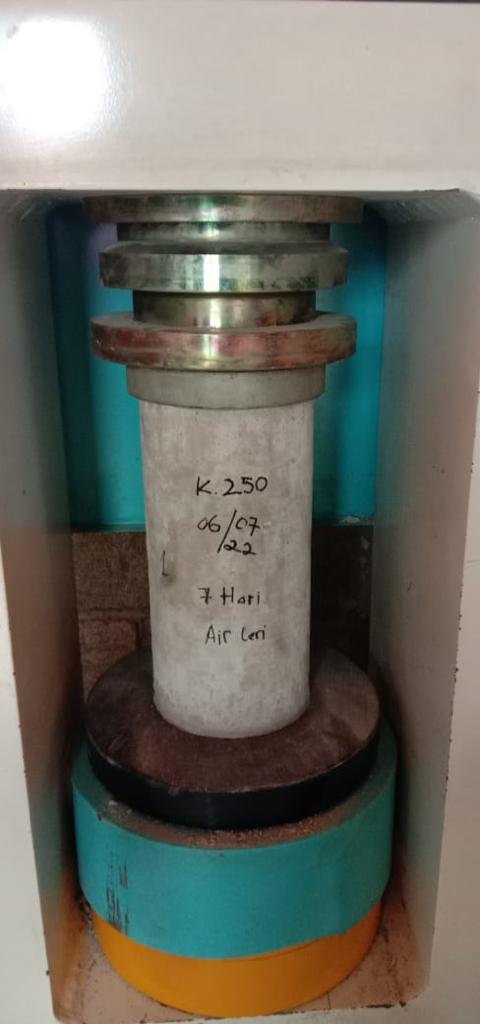 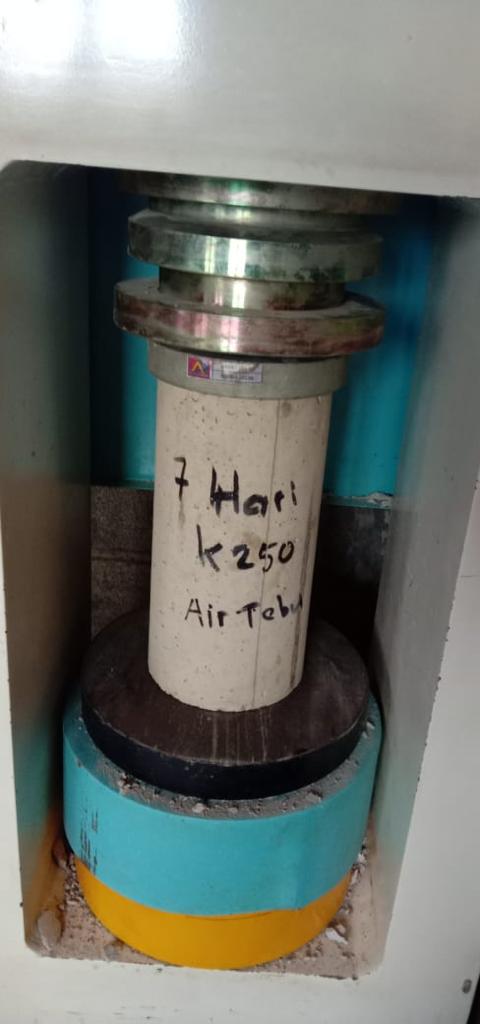 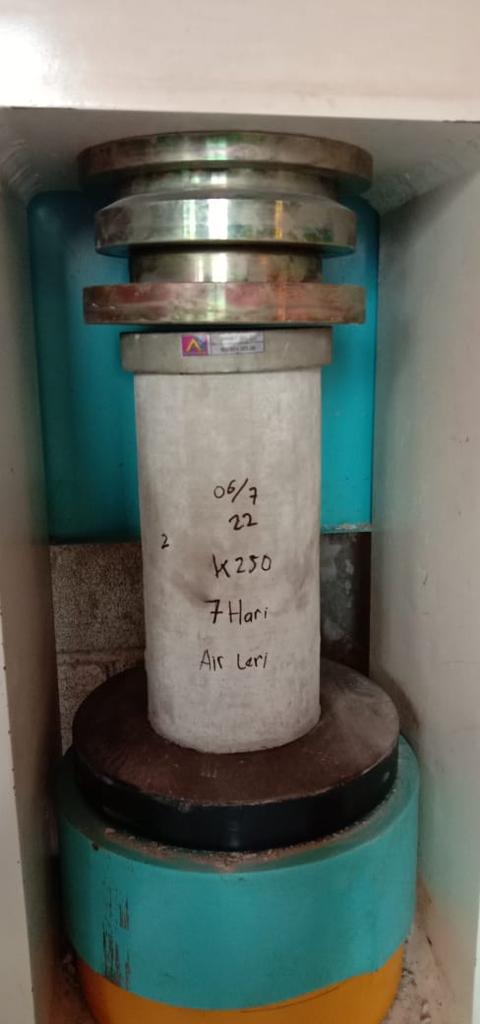 UJI KUAT TEKAN 7 HARI AIR KELAPA, AIR LERI & AIR TEBU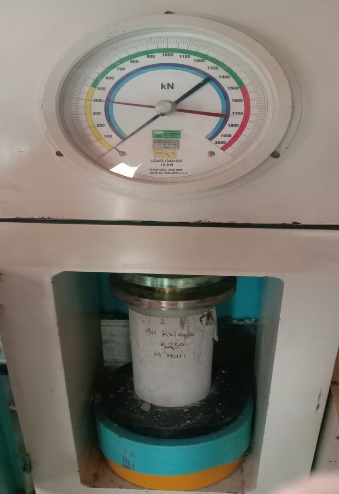 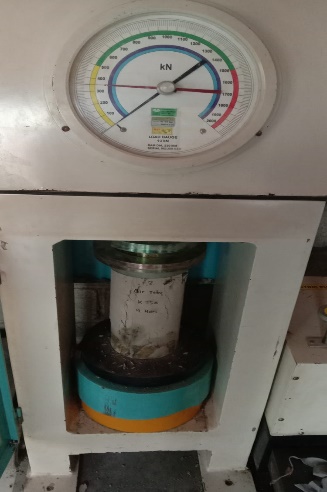 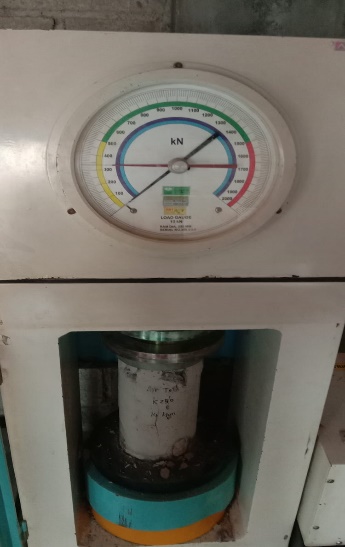 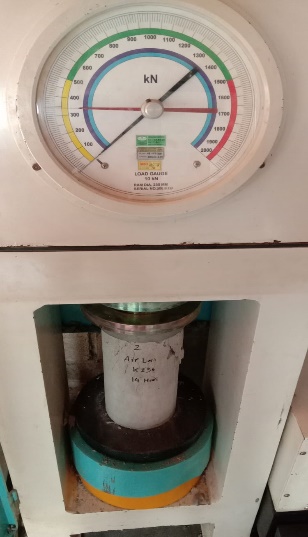 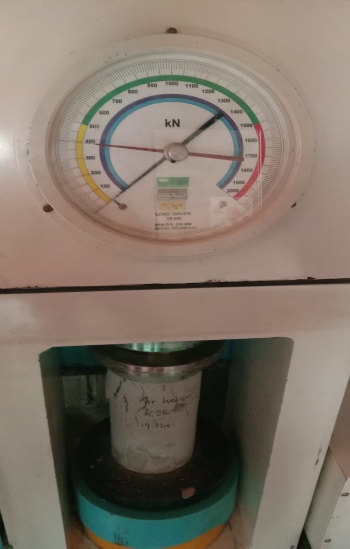 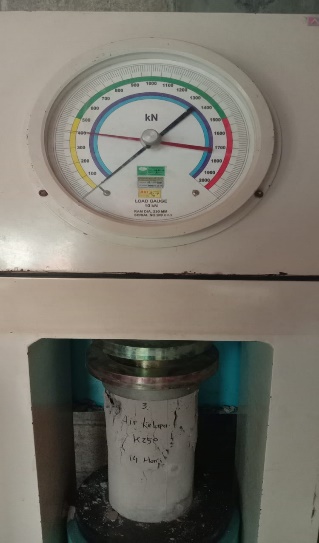 UJI KUAT TEKAN 14 HARI AIR KELAPA, AIR LERI & AIR TEBU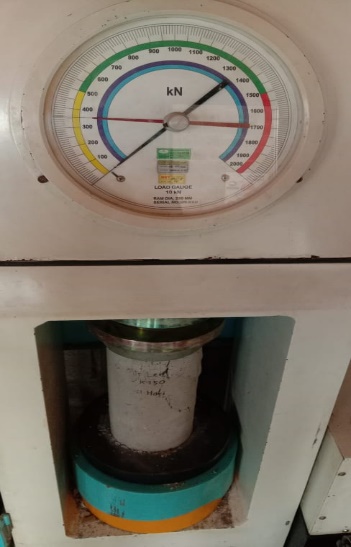 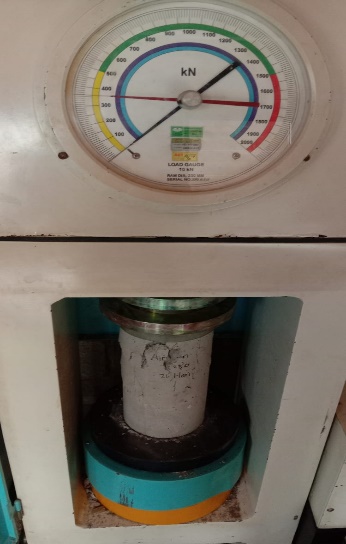 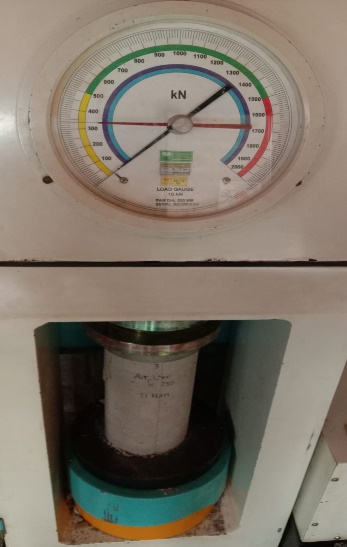 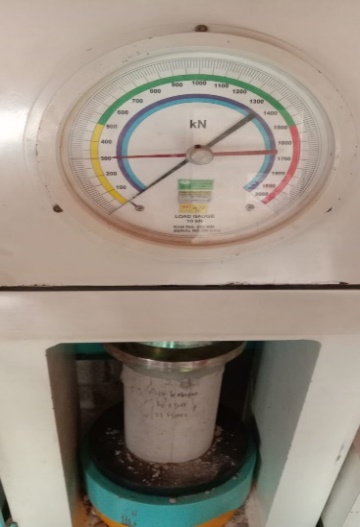 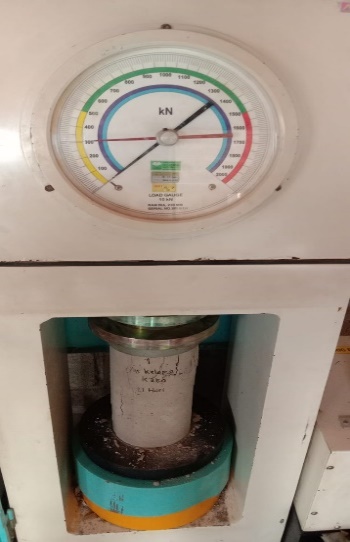 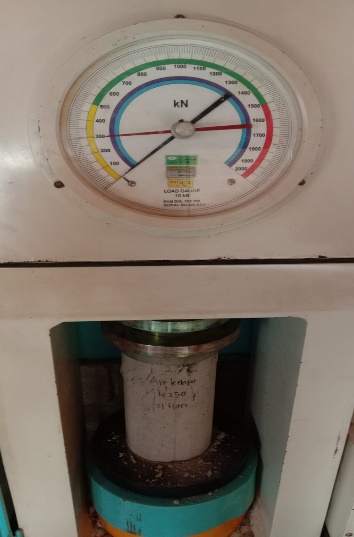 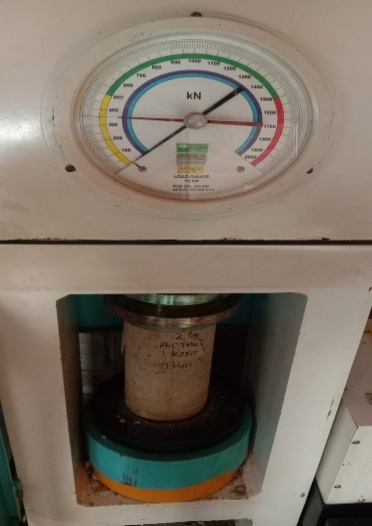 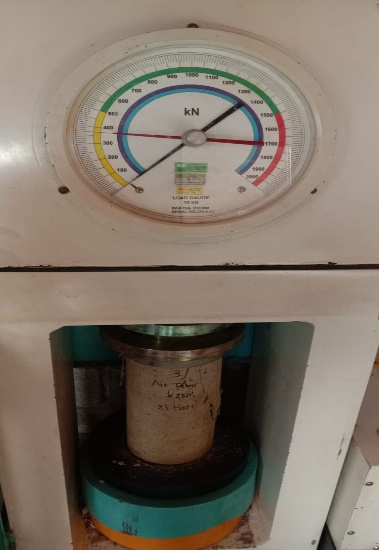 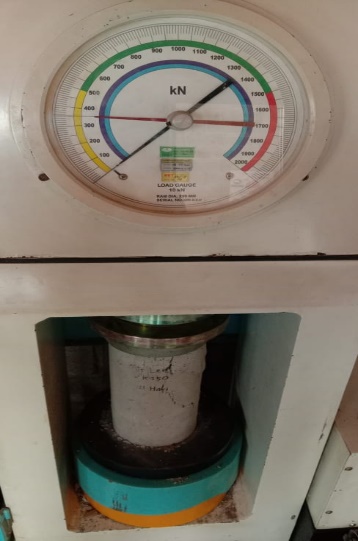 UJI KUAT TEKAN 21 HARI AIR KELAPA, AIR LERI & AIR TEBU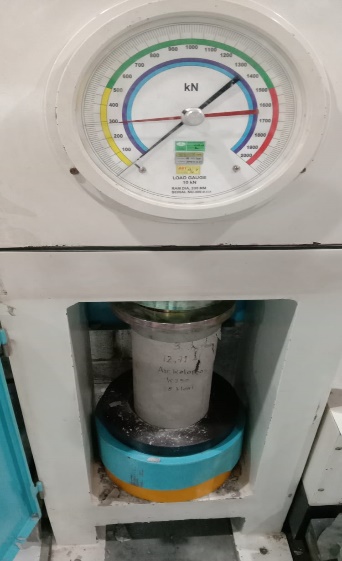 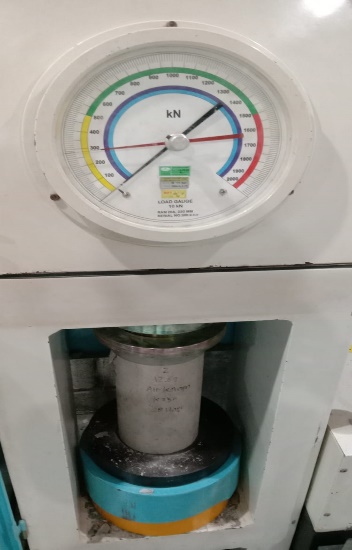 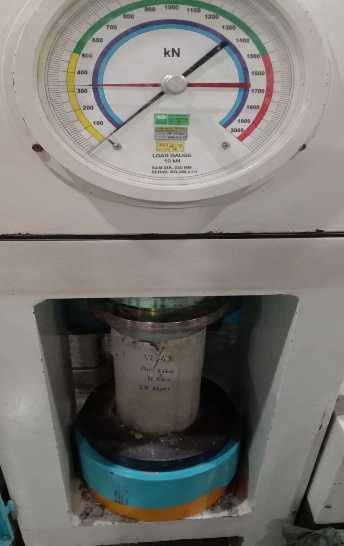 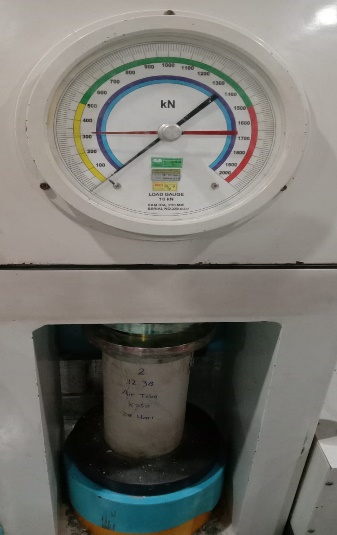 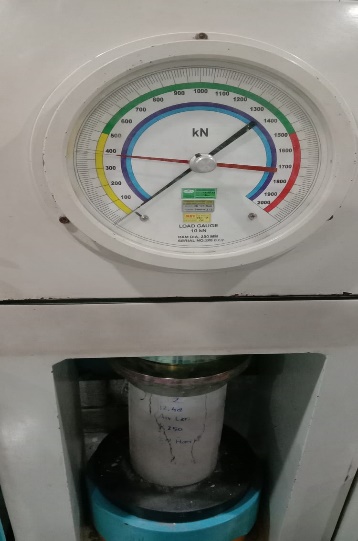 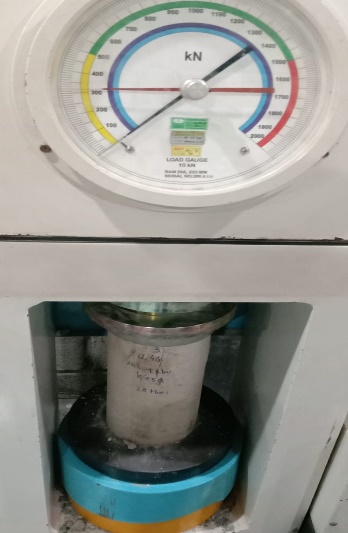 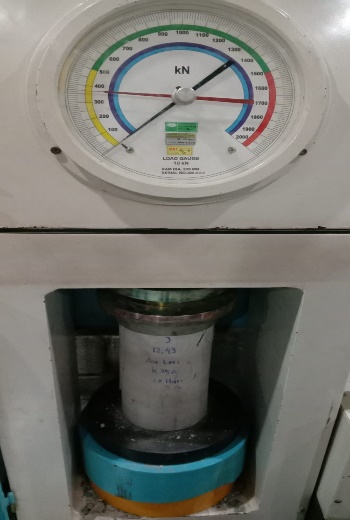 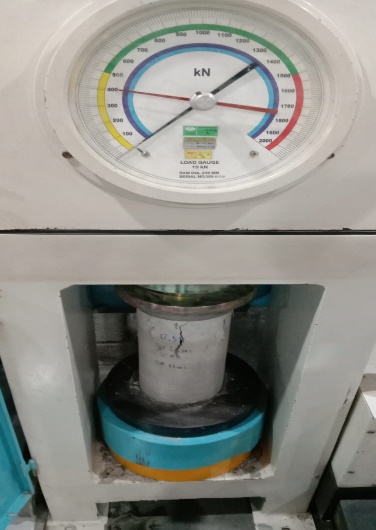 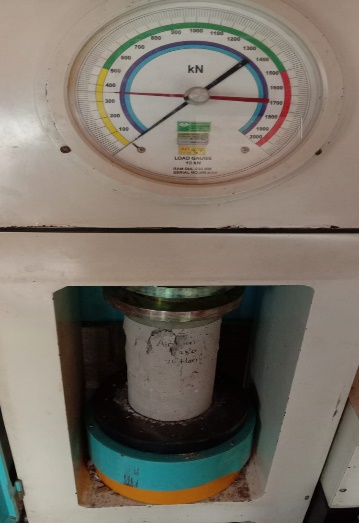 UJI KUAT TEKAN 28 HARI AIR KELAPA, AIR LERI & AIR TEBU